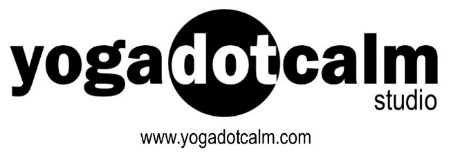 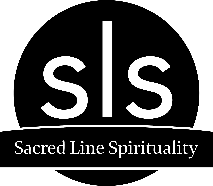 75 Hour Meditation Teacher Training 2023/24 ApplicationDate:Name:Email:Phone:Current Occupation:1Please describe your current and past experience with meditation.  How long have you been practicing? What style(s) of meditation do you practice? Who are your primary teachers?-2Why do you practice meditation?  How has it impacted your life? -3What aspects of this practice are you most interested in? -4What are your intentions and expectations for taking this particular Teacher Training program?-5Do you teach meditation currently?  If so, why do you teach? If not, why do you want to become a meditation teacher?-6What do you think your biggest obstacle will be to overcome during this training? - 7What are your other interests and hobbies?-8Please add any other information that you would like to share, or you feel that we should know about you.- 